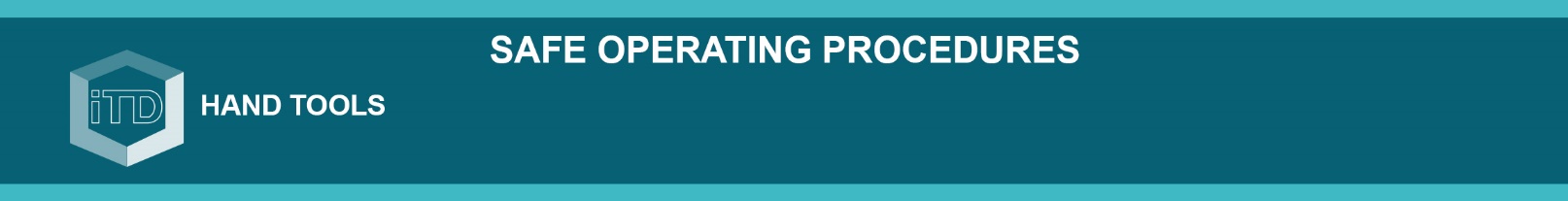 DO NOT use any hand tool unless a teacher has instructed you in its safe use and operation and has given permissionDO NOT use any hand tool unless a teacher has instructed you in its safe use and operation and has given permissionDO NOT use any hand tool unless a teacher has instructed you in its safe use and operation and has given permissionDO NOT use any hand tool unless a teacher has instructed you in its safe use and operation and has given permission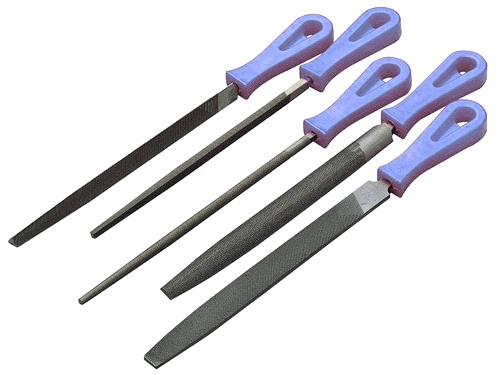 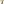 Safety glasses must be worn at all times when using files or rasps.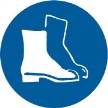 Appropriate protective footwear is required in ITD practical workshops.